Фототаблица к акту осмотра от 08.11.2019 года факта установки и эксплуатации конструкции по адресу: г. Сургут, ул. Югорская, 5/2.Съемка проводилась в 16 часов 45 минут фотокамерой Canon-EOS-1100D.Специалист-эксперт отделаадминистративного контроляконтрольного управленияАдминистрации города                               		                                                              Галиуллин Р.Р.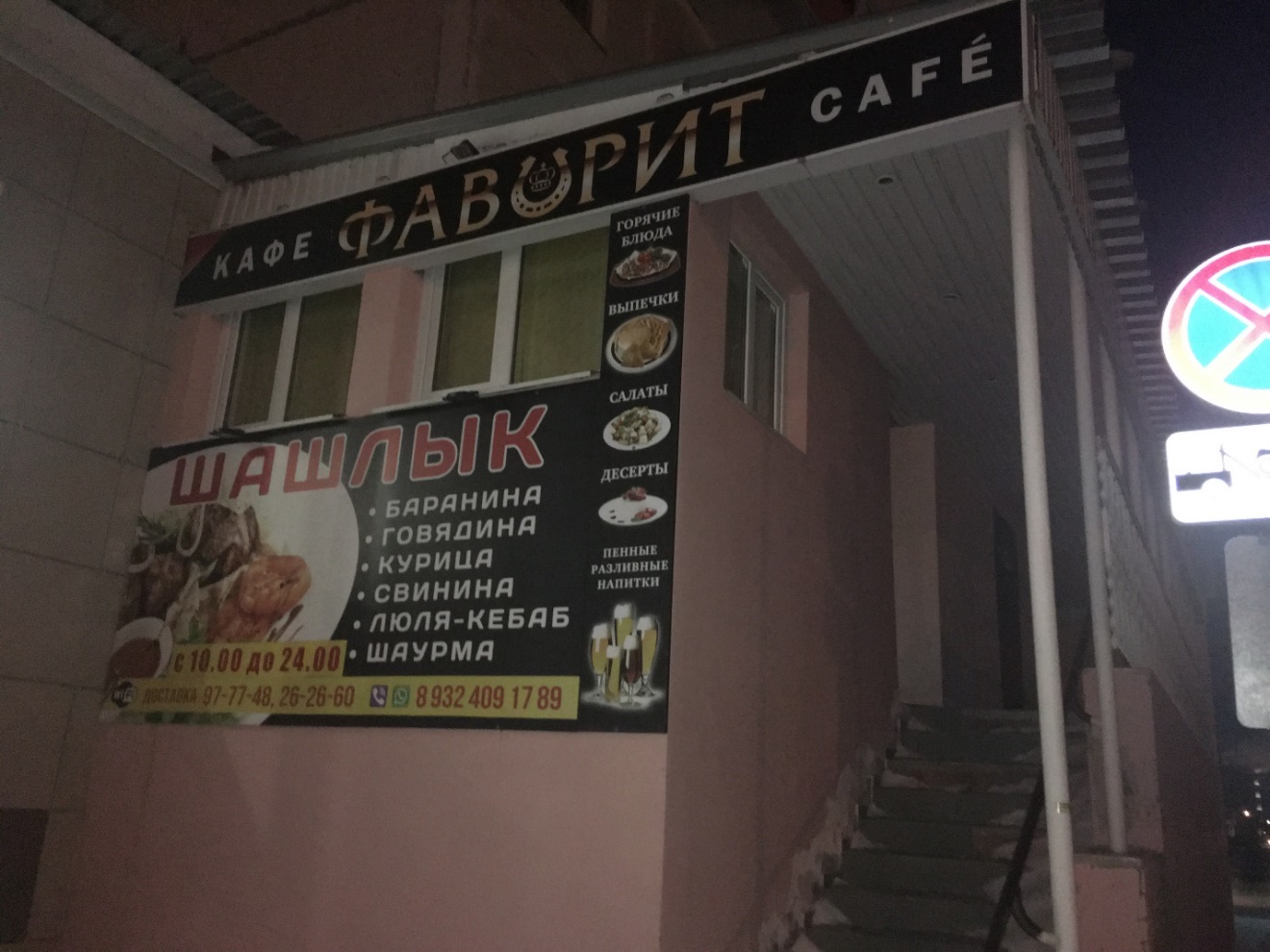 Фото №1